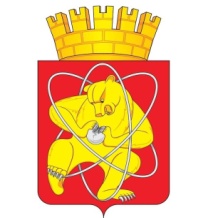 Муниципальное образование «Закрытое административно – территориальное образование Железногорск, Красноярского края»ГЛАВА ЗАТО г. ЖЕЛЕЗНОГОРСК ПОСТАНОВЛЕНИЕ25 марта 2016                                   г. Железногорск                                        	5О назначении публичных слушаний по вопросу о предоставлении разрешения на условно разрешенный вид использования земельного участка	В соответствии со ст. 28 Федерального закона от 06.10.2003 № 131-ФЗ «Об общих принципах организации местного самоуправления в Российской Федерации», ст.ст. 45, 46 Градостроительного кодекса Российской Федерации, решением Совета депутатов ЗАТО г. Железногорск от 28.04.2011 № 14-88Р «Об утверждении Положения о публичных слушаниях в ЗАТО Железногорск», ст. 18 Устава ЗАТО Железногорск:ПОСТАНОВЛЯЮ:1. Назначить и провести публичные слушания 20.04.2016 в 14-30 в п. Додоново, ул. Новоселов, 7 (здание клуба) по вопросу о предоставлении Губиной Наталье Владимировне разрешения на условно разрешенный вид использования земельного участка площадью 800 кв. м по адресу: Красноярский край, ЗАТО Железногорск, п. Додоново, примерно в 30 м по направлению на запад от жилого дома по ул. Юности, 4, так как испрашиваемый земельный участок расположен в зоне застройки индивидуальными жилыми домами (Ж 1): - с целью размещения огородничества.2. Опубликовать настоящее постановление в газете «Город и горожане», а так же разместить в сети «Интернет» на официальном сайте муниципального образования «Закрытое административно-территориальное образование Железногорск Красноярского края» (www.admk26.ru).3. Контроль над исполнением настоящего постановления оставляю за собой.4. Настоящее постановление вступает в силу после его официального опубликования.Глава ЗАТО г. Железногорск                               	                             В.В. Медведев